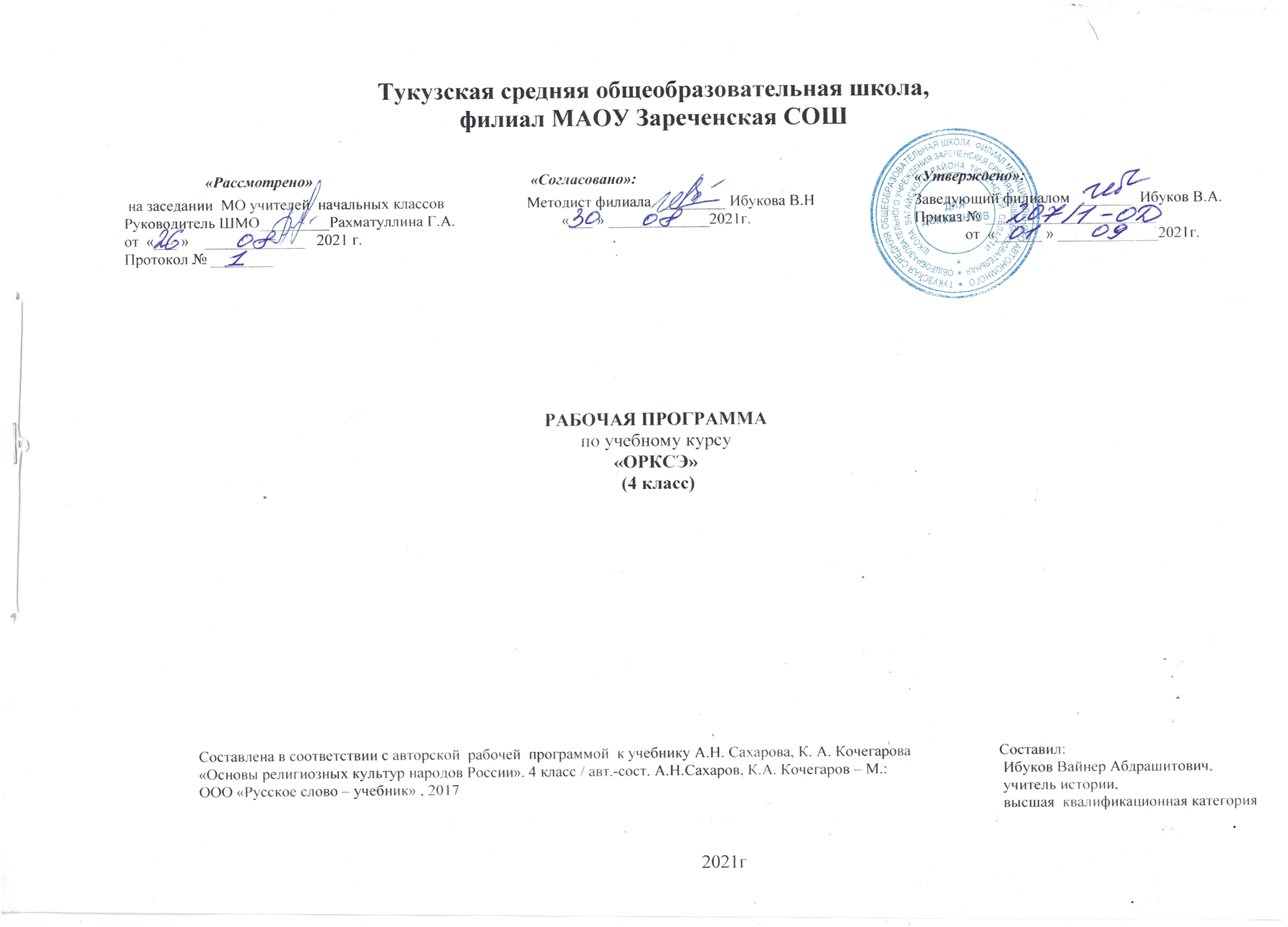 Планируемые результаты освоения учебного курсаК результатам освоения программы курса следует отнести:Личностные результатыФормирование основ российской гражданской идентичности, чувства гордости за  свою Родину, российский народ и историю России, осознание своей этнической и национальной принадлежности; формирование ценностей многонационального общества;становление гуманистических и демократических ценностных ориентаций;формирование целостного, социально ориентированного взгляда на мир в его органичном единстве и разнообразии природы, народов, культур и религий;формирование отношений к иному мнению, истории, религии и культуре других народов;развитие этических чувств, доброжелательности и эмоционально-нравственной отзывчивости, понимание и сопереживание чувствам других людей.Предметные результатыГотовность к нравственному самосовершенствованию, духовному саморазвитию;знакомство с основными нормами религиозной морали, понимание их значения в выстраивании конструктивных отношений в семье и обществе;понимание значения нравственности веры и религии в жизни человека и общества;формирование первичных представлений о традиционных религиях, их роли в культуре. Истории и современности России;первоначальные представления об исторической роли традиционных религий в становлении российской  государственности;становление внутренней установки личности поступать согласно своей совести, воспитание нравственности, основанной на свободе совести и вероисповедания, духовных традиций  народов России;осознание ценности человеческой жизни.Метапредметные результатыОсвоение начальных форм познавательной и личностной рефлексии;овладение навыками смыслового чтения текстов различных стилей и жаров в соответствии с целями и задачами; осознанно строить речевое высказывание в соответствии с задачами коммуникации и составлять тексты в устной и письменной формах;готовность слушать собеседника и вести диалог; готовность признавать возможность существования различных точек зрения на оценку событий;овладение начальными сведениями о сущности и особенностях объектов, процессов и явлений действительности (природных, социальных, культурных, технических и др.) в соответствии с содержанием конкретного учебного предмета.Содержание учебного курсаВведение – 2ч.Возникновение первобытных религий. Представление древних людей о загробном мире. Обожествление сил природы. Понятие души. Язычество. Отличие монотеизма от язычества. Понимать причины возникновения религиозных верований. Уметь характеризовать понятие «душа». Объяснять смысл возникновения монотеистических религий.Православие и церковь -12 ч.Древние предания христиан. Ветхий завет-часть Библии. Сотворение богом мира и человека. Грехопадение первых людей и их изгнание из рая. Понятие греха. Дьявол. Всемирный потоп. Пророк Моисей и десять заповедей.Возникновение христианства. Новый завет-часть Библии. Евангелие - благая весть. Рождение Иисуса Христа. Проповедь Иисуса. Любовь к Богу и к ближнему - основа христианского учения. Апостолы- ученики Иисуса Христа. Предательство Иисуса Иудой. Тайная вечеря. Арест и распятие Иисуса Христа. Сошествие в ад и воскресение Иисуса. Второе пришествие Христа.Христианская церковь. Гонения на первых христиан в Римской империи. Церковь. Появление священников. Распространение и утверждение христианства в Римской империи. Император Константин. Складывание церковной организации: священник, епископ, митрополит, патриарх. Монастыри и монашество. Римские папы. Разделение христианской Церкви на Католическую и Православную.Христианство на Руси и в России. Русь и Византия. Владимир- креститель Руси. Посольства о вере. Крещение Руси. Возникновение Русской православной церкви. Появление иконописи. Роль Русской православной церкви в истории России. Сергий Радонежский и победа на Куликовом поле. Ликвидация патриаршества при Петре Великом. Гонения на Церковь при советской власти. Церковь в современной России.Христианские святые. Православный храм. Почитание святых в христианстве. Мощи - нетленные останки святых. Первые русские святые - Борис и Глеб. Серафим Саровский - один из самых почитаемых святых Русской православной церкви. Храм, его место в жизни христианина. Фреска и мозаика. Название храма. Устройство храма. Правила поведения в храме.Христианские праздники и таинства. Церковное богослужение. Церковные праздники. Рождество Христово и Рождественский пост. Крещение Господне и Благовещение Пресвятой Богородицы. Пасха, Вербное воскресенье. Подвижные и неподвижные праздники. Христианские таинства.Католичество – 1ч.Католики и протестанты. Католичество - самое распространенное христианское учение на Земле. Рим. Ватикан. Римский папа - глава католической церкви. Кардиналы. Понятие чистилища. Франциск Ассизский. Мать Тереза. Уния и униатская церковь. Протестанты – 1 ч.Понятия протестантизма и реформации. Мартин Лютер. Борьба между католиками и протестантами.Ислам -7 ч.Пророк Мухаммад и возникновение ислама. Детство и юность Мухаммада. Первое откровение Аллаха. Начало проповеди ислама. Хиджра- уход Мухаммада из Мекки в Медину. Распространение ислама среди арабских племен. Возникновение мусульманского государства. Понятие шариата. Смерть Мухаммада.Во что верят мусульмане. Аллах - творец и повелитель мира. Ангелы и демоны. Пророки-посланники Аллаха. Коран - священная книга мусульман. Сунна - книга преданий о жизни и деяниях пророка Мухаммада. Судный день. Намаз, закят, хадж.Мусульманские обряды и обычаи. Мусульманский календарь и летоисчисление. Месяц Рамадан в жизни мусульман. Мусульманские праздники: Рождение пророка Мухаммада. Ночь прощения. Ночь могущества, праздник разговения. Праздник жертвоприношения (Курбан-байрам). Пятница - самый почитаемый день недели. Устройство мечети.Иудаизм – 5 ч.Иудаизм - древняя религия евреев. Иудаизм - вера одного народа. Легендарное происхождение еврейского народа. Завет. Земля Ханаанская. Рождение Исаака. Иосиф и переселение еврейского народа в Египет. Пророк Моисей. Первый храм в Иерусалиме. Вавилонское пленение евреев. Иудейское царство. Расселение евреев по разным странам.Во что верят иудеи. Иегова - единый Бог для иудеев. Десять заповедей в жизни иудея. Заповеди Ноя. Галаха - свод иудейских религиозных норм и заповедей. Вера иудеев в избранничество еврейского народа. Вера в мессию. Священные книги иудеев: Танах и Талмуд. Обычаи и обряды иудеев. Появление и развитие иудаизма в России. Иудаизм в СССР и современной России. Иудаизм в культуре и традициях еврейского народа.Буддизм – 6 ч.Кто такой Будда. Древняя Индия - родина буддизма. Сиддхартха Гаутама - основатель буддизма. Четыре встречи царевича Сиддхартхи и его уход из дома. Странствия Сиддхартхи. Понятие медитации. Просветление Сиддхартхи. Нирвана. Будда. Распространение буддизма.Во что верят буддисты. Четыре благородные истины буддизма. Понятия сансары и кармы. Счастливые несчастливые перерождения. Правильная речь, правильное поведение и правильное сосредоточие в буддизме. Йога. Три драгоценности буддизма: будда, Дхарма, сангха. Сутры - записи бесед и проповедей Будды.Направления и обряды буддизма. Основные направления буддизма. Монастыри и монашество в буддизме. Буддийский календарь. Буддийские праздники: Новый год, Рождение Будды, Уход Будды на небеса и др. Буддизм в культуре и традициях народов России.Создание и презентация творческих работ – 1 ч.Тематическое планирование, в том числе с учетом рабочей программы воспитания с указанием количества часов, отводимых на освоение каждой темыПриложение. Календарно – тематическое планирование  (для учителя)№ п/пРазделКоличество часовВведение (1 час)1Возникновения религиозных верований;12Тема 1. Древние предания христиан23Тема 2. Возникновение христианства24Тема 3. Христианская церковь15Тема 4. Христианство на Руси и в Россию. (РПВ) Беседа «28 июля - День Крещения Руси»26Тема 5. Христианские святые17Тема 6. Православный храм. (РПВ) Виртуальная экскурсия в мечеть18Тема 7. Христианские праздники и таинства29ПОУ. Христианство110Тема 8. Католичество111Тема 9. Протестанты112Тема 10. Пророк Мухаммад и возникновение ислама113Тема 11. Во что верят мусульмане214Тема 12. Мусульманские обряды и обычаи (РПВ) Экскурсия в мечеть215ПОУ. Ислам116Тема 13. Иудаизм – древняя религия евреев117Тема 14. Во что верят иудеи218Тема 15. Обычаи и обряды иудеев219ПОУ. Иудаизм120Тема 16. Кто такой Будда221Тема 17. Во что верят буддисты222Тема 18. Направления буддизма и обряды223ПОУ. Буддизм1Итого34№ п/пДата по плануДата фактическаяТема урокаВведение (1ч)Введение (1ч)Введение (1ч)Введение (1ч)108.09.21Возникновения религиозных верований;215.09.21Возникновение христианства322.09.21Всемирный потоп. Пророк Моисей и десять заповедей429.09.21Древние предания христиан506.10.21Апостолы- ученики Иисуса Христа.613.10.21Христианская церковь (РПВ) Виртуальная экскурсия в мечеть720.10.21Христианство на Руси. (РПВ) Беседа «28 июля - День Крещения Руси»827.10.21Христианство в России910.11.21Христианские святые1017.11.21Православный храм1124.11.21Христианские праздники 1201.12.21Христианские таинства1308.12.21ПОУ. Православие и церковь1415.12.21Католичество1522.12.21Протестанты1629.12.21Пророк Мухаммад и возникновение ислама1712.01.22Во что верят мусульмане1819.01.22Коран- священная книга мусульман1926.01.22Мусульманские обряды 2002.02.22Мусульманские обычаи2109.02.22(РПВ) Экскурсия в мечеть 2216.02.22ПОУ. Ислам2302.03.22Иудаизм – древняя религия евреев2409.03.22Иосиф и переселение еврейского народа в Египет2516.03.22Во что верят иудеи2623.03.22Обычаи иудеев2706.04.22Обряды иудеев2813.04.22Кто такой Будда2920.04.22Во что верят буддисты3027.04.22Три драгоценности буддизма3104.05.22Направления буддизма3211.05.22Обряды буддизма3318.05.22ПОУ. Буддизм.3425.05.22Создание и презентации творческих работ. Повторение и систематизация знаний